Паспорт проекта «День космонавтики».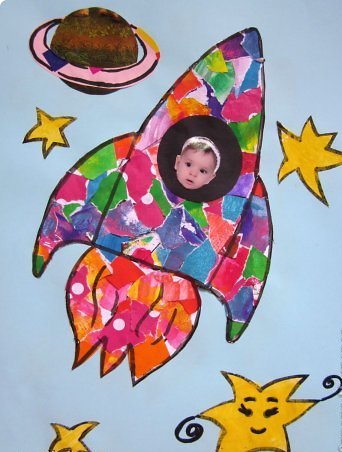 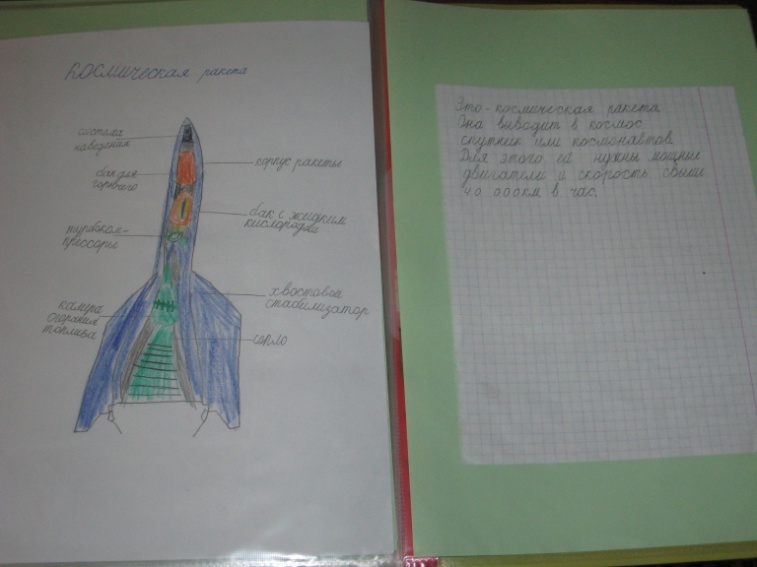 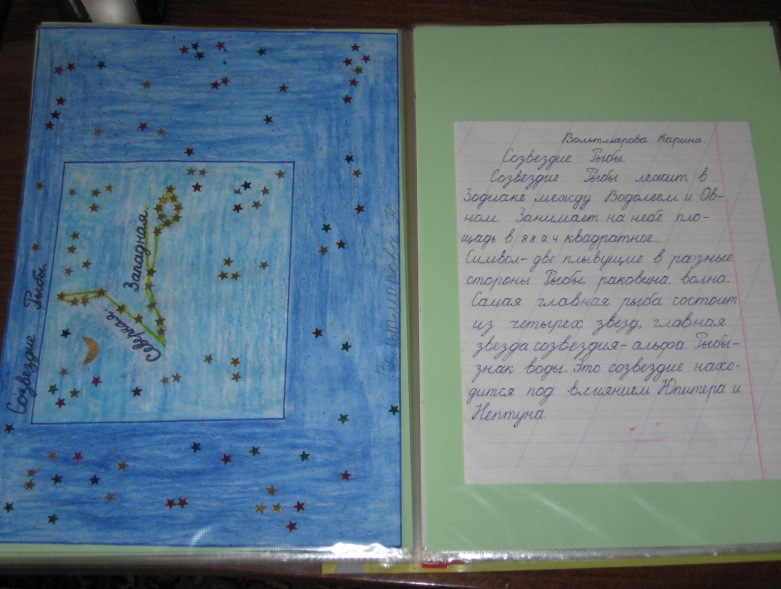 Тема проекта День космонавтики.АвторыУчащиеся 1-го класса.КоординаторУчительТип проектаИнформационныйПроблемаПонять для чего люди летают в космос и что это такое.ЦельПознакомить учащихся первого класса с «Праздником космонавтики».Заинтересовать изучением научного материала космической тематики.Способствовать пополнению знаний учащихся об изучаемых человеком космических явлениях и объектах.ЗадачиРазвивающие:Способствовать развитию научного мышления при составлении текста доклада, оформлении презентации.Развитие критичности при отборе необходимого материала.Способствовать развитию художественного вкуса при оформлении работы.Воспитательные:Воспитание коммуникативных умений в работе с группой ребят, выбравших похожие темы (умение выслушать другого, предложить своё решение, договориться о представлении работ).Способствовать общению со взрослыми, как с носителями необходимой информации для работы.Работа над самооценкой ученика при подготовке к представлению проекта.Область примененияОкружающий мир, классный час.АдресностьУченикам 1 класса и всем, кому интересна данная тема.Описание проектаУчебно-педагогические задачи для группы учащихся.Примерно за неделю до Дня космонавтики я спросила у ребят, что они знают об этом празднике. В группе посмотрели презентацию о первом космонавте планеты, о трудном пути человечества в освоении космических пространств. В настоящее время путешествие в космос стало привычным. Практически каждый человек, воодушевившись этой идеей, может рассчитывать на успех. Я спросила ребят, а они хотели бы побывать в космосе? Под музыку, закрыв глаза, мы попробовали представить себя, путешествующими по галактикам. Но в космос на прогулки не отправляются. Космонавты там проводят очень важные исследования, делают научные открытия, тестируют современную технику в условиях безвоздушного пространства. Если бы у ребят появился шанс отправиться в космическое путешествие, каким исследованиям, ответам на какие вопросы они занялись бы в космосе? Все ответы ребят мы записали на доске в виде кластера.Космические исследованияСолнце          Созвездия       Жизнь звёзд               Планеты Солнечной системы           Красота космоса                 КометыЯ предложила ребятам объединиться в группы по данным темам, определить для себя конкретную тему исследования и возможный способ представления материала.Режим работы.Поиск материала дети проводили дома и в школьной библиотеке. Библиотекарь пригласила ребят к себе для того, чтобы познакомить ребят с имеющейся литературой на тему космоса (научно-познавательной, художественной).Обеспечение.Компьютер.Книги, интернет, беседа со взрослыми.Дополнительно привлекаемые ресурсы.Библиотекарь, родители.Обоснование необходимости проекта Воспитывать чувство патриотизма, расширять интерес и кругозор учащихся.Сроки выполненияПроект короткосрочный (апрель)Этапы работы над проектом1 этап – постановка проблемы и задач, разработка плана реализации проекта, распределение ролей.2 этап – поисковая работа, обработка информации3 этап – создание рисунков, плакатов, презентации.4 этап – рефлексия, обсуждение результатов работы.МетодыСбор информации, фото, подготовка презентации.Результат выполнения проектаПрезентация, рисунок, плакат, реферат,аппликация.Форма презентацииУрок окружающий мир, внеурочная деятельность, классный час.